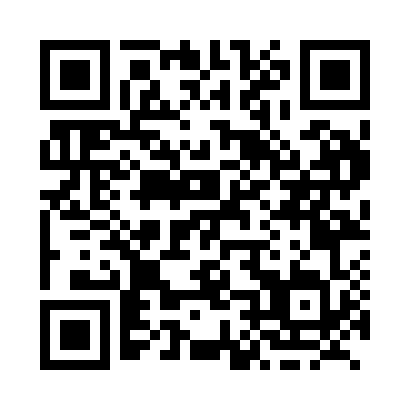 Prayer times for Tanu, British Columbia, CanadaMon 1 Jul 2024 - Wed 31 Jul 2024High Latitude Method: Angle Based RulePrayer Calculation Method: Islamic Society of North AmericaAsar Calculation Method: HanafiPrayer times provided by https://www.salahtimes.comDateDayFajrSunriseDhuhrAsrMaghribIsha1Mon3:395:271:517:2910:1412:022Tue3:395:281:517:2910:1312:023Wed3:405:291:517:2910:1312:024Thu3:405:301:517:2910:1212:025Fri3:415:301:517:2910:1212:016Sat3:415:311:517:2910:1112:017Sun3:425:321:527:2810:1012:018Mon3:425:331:527:2810:1012:019Tue3:435:341:527:2810:0912:0010Wed3:445:361:527:2710:0812:0011Thu3:445:371:527:2710:0711:5912Fri3:455:381:527:2610:0611:5913Sat3:465:391:527:2610:0511:5914Sun3:465:401:527:2510:0411:5815Mon3:475:421:537:2510:0311:5816Tue3:485:431:537:2410:0211:5717Wed3:485:441:537:2410:0111:5718Thu3:495:461:537:239:5911:5619Fri3:505:471:537:229:5811:5520Sat3:505:481:537:229:5711:5521Sun3:515:501:537:219:5511:5422Mon3:525:511:537:209:5411:5323Tue3:535:531:537:199:5311:5324Wed3:535:541:537:199:5111:5225Thu3:545:561:537:189:5011:5126Fri3:555:571:537:179:4811:5027Sat3:565:591:537:169:4711:5028Sun3:566:001:537:159:4511:4929Mon3:576:021:537:149:4311:4830Tue3:586:031:537:139:4211:4731Wed3:596:051:537:129:4011:46